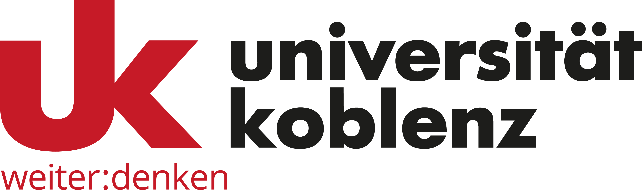 Betreuungsvereinbarung im Rahmen eines PromotionsvorhabensPräambelDie Förderung des wissenschaftlichen Nachwuchses gehört zu den Kernaufgaben der Universität Koblenz. Der Promotionsbetreuung kommt dabei eine zentrale Rolle zu. Im Sinne der Guten wissenschaftlichen Praxis legen Promovierende und Betreuungsperson(en) mit einer Betreuungsvereinbarung den Grundstein für einen gemeinsamen Promotionsprozess.Die Vereinbarung dient der Qualitätssicherung des Promotionsverfahrens und ist gesetzlich vorgeschrieben. Sie stellt dennoch kein juristisches Dokument dar, aus dem einklagbare Rechtspositionen resultieren. Es erfolgt keine Begründung von etwaigen Rechten und Pflichten, welche nicht bereits aufgrund gesetzlicher Grundlage bestehen. Die Betreuungsvereinbarung ersetzt nicht den Antrag zur Annahme oder Zulassung zur Promotion durch die*den Promovierende*n.Die vorliegende Betreuungsvereinbarung folgt den Empfehlungen der Deutschen Forschungsgemeinschaft (DFG) und dokumentiert die wechselseitigen Erwartungen sowie Aufgaben der Promovierenden und Betreuenden zu Beginn und während der Promotion. Die hierfür notwendigen Absprachen werden gemeinsam erarbeitet und festgehalten. Die Betreuungsvereinbarung hat eine prozessbegleitende Funktion und kann als Grundlage für die Betreuungsgespräche genutzt werden. Im Laufe der Promotion kann und sollte die Betreuungsvereinbarung daher aktualisiert und an Fortschritt und Veränderungen angepasst werden.Um den Promotionsprozess bestmöglich zu unterstützen, empfiehlt es sich, die Betreuungs-vereinbarung zeitnah nach der schriftlichen Betreuungszusage zu schließen. Spätestens hat dies nach §34 Abs. 5 HochSchG in einem angemessenen Zeitraum nach der Annahme zu geschehenPersönliche AngabenDoktorand*inName:	 		Adresse: 		E-Mail:	Erstbetreuer*in	Name: 			Adresse: 		E-Mail: 	ggf. Zweitbetreuer*in	Name: 			Adresse:		E-Mail: 	ggf. Drittbetreuer*in	Name: 			Adresse:		E-Mail: 	RahmenbedingungenAnsiedlung und Thema der Dissertation	Fachbereich:	Institut/Arbeitsgruppe/Projekt:	Arbeitstitel:Art der Promotion Individualpromotion strukturierte Promotion kooperative Promotion binationale Promotion/Cotutelle-Verfahren andere: Form der Dissertation monografisch kumulativ mit einer Anzahl von  Publikationen Ergänzung: noch offenSpracheEs ist geplant, die Dissertation in folgender Sprache zu verfassen: FinanzierungDie Finanzierung beeinflusst die Art und Weise des Promotionsprozesses und prägt zeitliche wie organisatorische Abläufe des Vorhabens und der Betreuung. Die (angestrebte) Finanzierung der*des Promovierenden erfolgt im Zeitraum von  bis  über: Mitarbeitendenstelle an Universität Koblenz:  % Stipendium Stelle außerhalb der Universität Koblenz:  % Weiteres:Die Verpflichtung zur Betreuung bis zum Abschluss der Promotion ist unabhängig von der Dauer der Finanzierung.RessourcenDoktorand*in und Betreuer*in(nen) klären, welche Ressourcen, die für das Promotionsvorhaben wichtig sind, bereitgestellt werden können: Arbeitsplatz: Software:  Labornutzung: Geräte: 	 Fachliteratur: Forschungsaufenthalte: Weiteres:ZusammenarbeitZeitplanDie*der Promovierende erstellt einen Zeitplan mit Arbeitspaketen, Zwischenzielen und Meilensteinen, der die angestrebte Publikationsform – und insbesondere bei kumulativen Dissertationen die definierte Anzahl an Publikationen – berücksichtigt.Im Sinne der Vereinbarkeit von Promotion und Privatleben sollen individuelle Lebenslagen der oder des Promovierenden bei der Zeitplanung berücksichtigt werden. Hierunter können bspw. Erziehungsaufgaben, Pflegeaufgaben, Krankheitsfälle, Ehrenämter etc. fallen.Die Betreuungsperson(en) prüft bzw. prüfen die Durchführbarkeit und Realisierbarkeit des Zeitplans.Der Zeitplan wird als Anlage der Betreuungsvereinbarung hinzugefügt und sollte regelmäßig von beiden Seiten auf Aktualität überprüft und im Bedarfsfall einvernehmlich an Veränderungen des Promotionsprozesses angepasst werden.Der Abschluss des Promotionsvorhabens ist zeitlich für  geplant.Gespräche zum PromotionsprojektDoktorand*in und Betreuer*in(nen) verständigen sich über folgende Punkte, um über das Promotionsvorhaben zu sprechen: Rhythmus: Form (z.B. Einzelgespräch, Kolloquium): Art und Weise (z.B. online, persönlich): Initiator*in der Treffen: Vor- und Nachbereitung der Treffen (z.B. Protokoll, Fragen vorab): Weiteres:IntegrationFür das Promotionsvorhaben sowie hinsichtlich möglicher Karriereziele tauschen sich Dok-torand*in und Betreuer*in(nen) darüber aus, welche Kontexte/Netzwerke/Personen relevant sind. Die Betreuungsperson(en) unterstützt bzw. unterstützen die*den Promovierende*n durch Hinweise auf oder entsprechende Einbindung in folgende Bereiche: Arbeitsgruppen: Lehraufträge: Graduiertenkolleg/-schule: Forschungsverbände und Fachgesellschaften: Publikationen: (gemeinsamer Besuch von) Tagungen: Dritte (z.B. Mentor*innen, Forschungseinrichtungen, Industrie): Weiteres:Weiterbildungs- und BeratungsstellenDoktorand*in und Betreuer*in(nen) kennen die zielgruppenspezifischen Angebote des Interdisziplinären Forschungs-, Graduiertenförderungs- und Personalentwicklungszentrums (IFGPZ). Die Betreuungsperson(en) informiert bzw. informieren die*den Promovierende*n über weitere Weiterbildungs- und/oder Beratungsstellen der Universität (z.B. Interdisziplinäres Zentrum für Lehre, Psychosoziale Beratung des Studierendenwerks). Insbesondere sei auf die Angebote der Gleichstellungsvertretung (z.B. Gleichstellungsbeauftragte, Frauenbüro), die*den Schwerbehindertenbeauftrage*n sowie die*den Beauftragte*n für Studierende mit Behinderung und chronischer Erkrankung hingewiesen.Für die Realisierung des Promotionsvorhabens und ggf. daran anschließender Aspekte (z.B. Karriereplanung oder Persönlichkeitsentwicklung) halten Doktorand*in und Betreu-er*in(nen) folgende Weiterbildungsbedarfe bzw. -wünsche fest:Gute wissenschaftliche PraxisDoktorand*in und Betreuer*in(nen) verpflichten sich beidseitig zur Einhaltung der Grund-sätze Guter wissenschaftlicher Praxis, die durch den Senat der Universität im Rahmen der „Verfahrensordnung zur Sicherung guter wissenschaftlicher Praxis“ nach der jeweils gültigen Fassung festgehalten wurden.VerantwortlichkeitenDie*der Promovierende bestätigt folgenden, ggf. zu konkretisierenden, Aufgaben nachzukommen: Bemühen um zielgerichteten, eigenständigen erfolgreichen Abschluss der Promo-tion im Rahmen des festgelegten Zeitplans regelmäßige Berichterstattung über Inhalte, Vorgehen und Fortgang der Dissertation (ggf. auch Vorstellung von Teilergebnissen) Teilnahme an wissenschaftlichen Veranstaltungen und Fortbildungen regelmäßige Aktualisierung der BetreuungsvereinbarungDie Betreuungsperson(en) bestätigt bzw. bestätigen folgenden, ggf. zu konkretisierenden, Aufgaben nachzukommen: fachliche Betreuung und regelmäßige Beratung Diskussion und Bewertung vorgestellter Themen, Problemstellungen, Hypothesen, Methoden und Ergebnisse Unterstützung der wissenschaftlichen Selbstständigkeit Qualitätssicherung (bspw. durch regelmäßige Fortschrittskontrollen)Weitere VereinbarungenNeben den bereits getroffenen Vereinbarungen verständigen sich Doktorand*in und Betreuer*in(nen) über weitere für die Promotion relevante Aspekte und klären die daran geknüpften Erwartungen und Aufgaben. Die folgenden Beispiele stellen mögliche Themen dar, die bei Bedarf besprochen und/oder ergänzt werden können: Austausch zwischen Erst- und Zweitbetreuung sowie ggf. der Drittbetreuung über das Promotionsvorhaben: Unterstützung bei der Einwerbung von Drittmitteln/Forschungsförderung: Karriereförderung: Vereinbarkeit von Familie und Promotion: Weiteres:KonfliktfälleSollten Konfliktfälle nicht durch persönliche Gespräche gelöst werden können, wird empfohlen, Vertrauensdozierende oder die Gleichstellungsbeauftragte des Fachbereichs, die Ombudsperson(en) und/oder die Gleichstellungsbeauftragte der Universität hinzuzuziehen.Änderungen der VereinbarungIm Sinne ihrer prozessbegleitenden Funktion kann die Betreuungsvereinbarung während des Promotionsvorhabens ergänzt und angepasst werden. Zur Dokumentation werden die Veränderungen der Vereinbarung als Anhang hinzugefügt. Eine Mustervorlage für Aktualisierungen befindet sich am Ende der Betreuungsvereinbarung.Doktorand*in____________________________________________________________________________________________________(Ort, Datum, Unterschrift)Erstbetreuer*in____________________________________________________________________________________________________(Ort, Datum, Unterschrift)ggf. Zweitbetreuer*in____________________________________________________________________________________________________(Ort, Datum, Unterschrift)ggf. Drittbetreuer*in____________________________________________________________________________________________________(Ort, Datum, Unterschrift)AnhangMustervorlage für Aktualisierungen der BetreuungsvereinbarungDer Zeitplan ist als Anlage der unterschriebenen Betreuungsvereinbarung hinzuzufügen.Mustervorlage für Aktualisierungen der BetreuungsvereinbarungDoktorand*in und Betreuer*in(nen) halten folgende Änderung oder Ergänzung ihrer Betreuungsvereinbarung fest:Doktorand*in____________________________________________________________________________________________________(Ort, Datum, Unterschrift)Erstbetreuer*in____________________________________________________________________________________________________(Ort, Datum, Unterschrift)ggf. Zweitbetreuer*in____________________________________________________________________________________________________(Ort, Datum, Unterschrift)ggf. Drittbetreuer*in____________________________________________________________________________________________________(Ort, Datum, Unterschrift)Abschnitt